VIAJE  AL ALGARVE        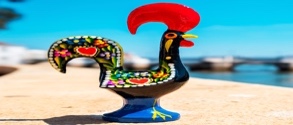 Días   del    Martes  25/06 al  Jueves  4/07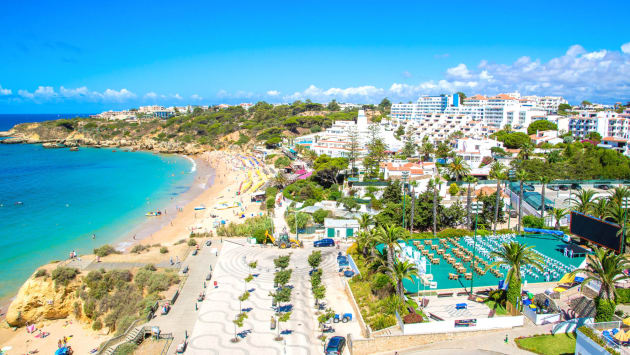 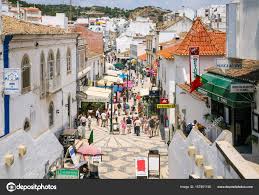 SALIDA :  Martes 25 de Junio a las 22:00 h de La Calzada(paradas intermedias por Gijón) y a las 22:30 h de NoreñaVISITANDO: ALBUFEIRA – FARO – TAVIRA – VILAMOURA – PORTIMAO.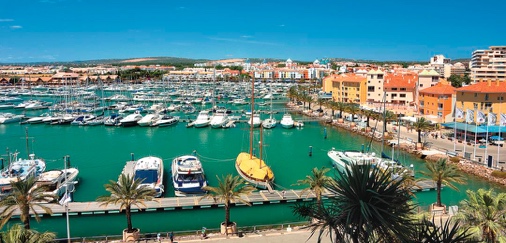 PRECIO : 760€/paxSUPL. Habitación Individual 50 € /pax/nochePrecio Incluye: Viaje en Autobùs y desplazamientos de tarde a todas las localidades del programa,Alojamiento 8 noches en Hotel Clube Praia da Oura  **** (cadena Muthu) en Areias Sao Joao (Albufeira) En régimen Pensión Completa con un “Todo Incluido” (detallado extras, horarios…. en el anexo al programa) Desayuno, comidas ,cenas ,Buffet con bebidas agua y vino incluidas .Acceso a Praia Da Oura.  SOVI.   NO incluye desayuno de ida ni la cena de regreso. Asistencia Técnica-“LEDESMA TRAVEL” AV -281-ASINFORMACION Tfno : 985 32 31 06 Tito  //  664 35 38 18 Pilar                                                    